LES  PARTENAIRES DE L’ESCL JUDO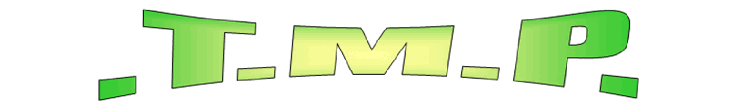 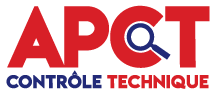 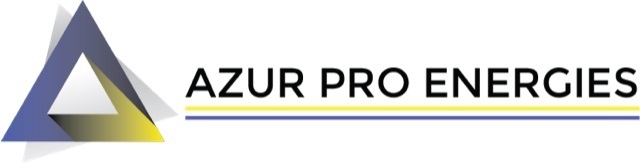 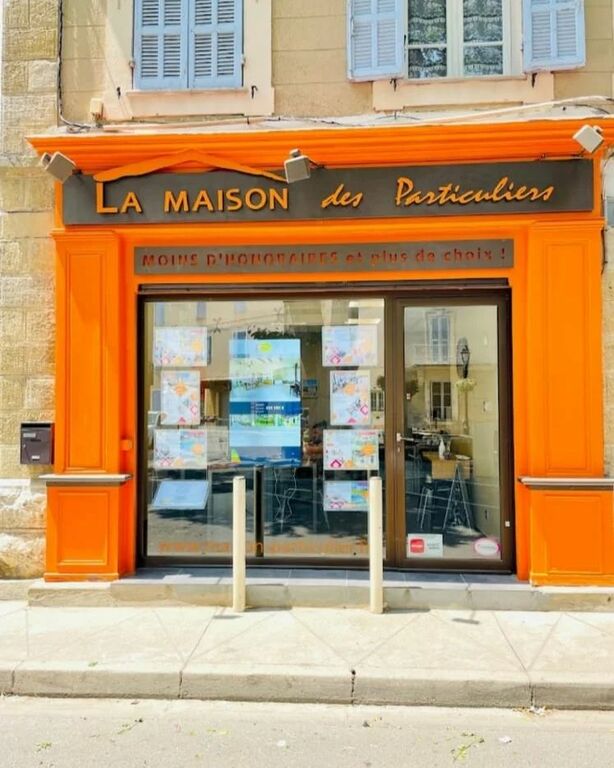 